«КОЛЛЕДЖЕГІ ТӘЛІМГЕРЛІК ТУРАЛЫ» ЕРЕЖЕӨскемен қ.2017 жыл  «Колледждегі тәлімгерлік туралы» ережеЖалпы ережелерТәлімгерлік – білім беру ұйымындағы педагогикалық қызметте еңбек стажы жоқ оқушылармен жеке тәрбиелік жұмыс жүргізудің бір түрі, сонымен бірге, біліммен, тәжірибемен бөлісу, уәждерін тереңдету, өзінің беделін мойындатқан, тәжірибесі бар және оны бөлісуге ынтасы бар тұлға жағынан өзінің мамандығын енді бастап келе жатқан немесе өндірістен келген жас маманның педагогикалық  жұмысына деген сүйіспеншілігін ояту. Тәлімгер – сабақ беру мен тәрбие саласына қатысты әдістемелерді игерген, білімді, кәсіби және адамгершілік қасиеттері жоғары тәжірибелі оқытушы. Тәлімгер колледждің әдістемелік кабинетімен және директордың бұйрығымен тағайындалады. Тәлімгердің мақсаты  мен міндеттеріБілім беру мекемесіндегі  тәлімгердің мақсаты  жас оқытушыларға кәсіби тұрғыдан тәжірибе жинақтауға көмектесу болып табылады.Тәлімгерлерге қажетті қасиеттер:Лайықты қасиеттері, адамгершілігі, жетістіктері бар болуы;Қызметке жаңадан келгендерді қабылдайды, олардың мансаптары мен жетістіктерін  қалыптастыруға көмектеседі;Өзінің қамқорлығындағы тұлғаға өзінің білімімен, материалдарымен, тәжірибесімен, дағдыларымен бөлісуге ынтасы болуы қажет;Сенім ахуалын жасай білу;Ең бірінші ақпарат көзі болып табылады;Өзі үшін жоғары үлгілерді қалыптастырады;Өзінің мамандығын жақсы көреді және оның энтузиасты болып табылады;Өзінің саласында жетілдіруді жалғастырады, жоғары танымдық қажеттілікке ие болуы тиіс;Әріптестердің құрметіне ие;Ұйымдастырушылық және коммуникативтік қасиеттері болуы қажет;Кәсіби қызметінде 7 жылдан кем емес еңбек өтілімі болу керек;Жоғары және бірінші біліктілік дәрежесі болу керек.Міндеттері:Тиімді тәлімгерліктің жоспарын құрастырады және оның екі-үш жыл ішінде жүзеге асырылуын қамтамасыз етеді;Қарамағындағылардың жұмысын сараптап, олардың әлеуетті мүмкіндіктерін бағалайды;Жас оқытушыларға 2-3 сабаққа дайындалуға әдістемелік көмекпен қамтамасыз етеді;Дидактикалық материалдарды, көрнекіліктерді, мәтіндік тапсырмаларды, бақылау тапсырмаларының түрлерін жинастыруда көмек көрсетеді;Өз білімін жетілдіру үшін әдебиеттерді таңдауда, құжаттарды толтыру мен рәсімдеу кезінде көмек көрсетеді;Әр күннің, аптаның қорытындысы бойынша күнде әңгімелеседі және пайда болған мәселелерді шешеді;Жас оқытушының сабақтарына қатысады, айына 2 рет өзара сараптама жасайды;Заманға сай талаптарды есепке ала отырып, тәлімгерлік қызметте тәжірибеге жаңа ұйымдастырушылық формалар енгізеді (рөлдік ойындар,  байқаулар);Өзінің кәсіби білімін, қабілеттерін жетілдіреді;Аттестацияға дайындалу кезінде көмек көрсетеді, аттестациялық комиссияға сарапшылық тұжырым береді;Колледж әкімшілігін жас оқытушының машықтануы туралы хабардар етеді;Талап бойынша тәлімгерлік жөніндегі есебін жүзеге асырады;Тәлімгердің құқығы:Кәсібилігін жетілдіруге;Әкімшіліктен және әріптестерінен көмек сұрауға;Тәлімгерлік қызметте тәжірибемен алмасуға;Қарамағындағымен келіспеушілік болмаған жағдайда тәлімгерліктен бас тартуға;Сапалы жасалған қоғамдық жүктемесі үшін марапатталуға.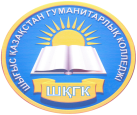 Шығыс Қазақстан облысы әкімдігі білім басқармасының «Шығыс Қазақстан гуманитарлық колледжі» коммуналдық мемлекеттік қазыналық кәсіпорыны  Сапа менеджметі жүйесі«Колледжегі тәлімгерлік туралы» ЕрежеБасылым 1Шығыс Қазақстан облысы әкімдігі білім басқармасының «Шығыс Қазақстан гуманитарлық колледжі» коммуналдық мемлекеттік қазыналық кәсіпорыны  Сапа менеджметі жүйесі«Колледжегі тәлімгерлік туралы» ЕрежеБасылым 1Шығыс Қазақстан облысы әкімдігі білім басқармасының «Шығыс Қазақстан гуманитарлық колледжі» коммуналдық мемлекеттік қазыналық кәсіпорыны  Сапа менеджметі жүйесі«Колледжегі тәлімгерлік туралы» ЕрежеБасылым 1Шығыс Қазақстан облысы әкімдігі білім басқармасының «Шығыс Қазақстан гуманитарлық колледжі» коммуналдық мемлекеттік қазыналық кәсіпорыны  Сапа менеджметі жүйесі«Колледжегі тәлімгерлік туралы» ЕрежеБасылым 1